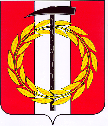 Собрание депутатов Копейского городского округаЧелябинской областиРЕШЕНИЕ     28.02.2024           1031от _______________№_____Об отчете председателяМолодежной палатыпри Собрании депутатовКопейского городского округао деятельности Молодежной палатыпри Собрании депутатовКопейского городского округа за 2023 год	На основании Федерального закона от 6 октября 2003 года № 131-ФЗ «Об общих принципах организации местного самоуправления в Российской Федерации», Регламента Собрания депутатов Копейского городского округа, утвержденного решением Собрания депутатов Копейского городского округа от 20.12.2023 № 990, решения Собрания депутатов Копейского городского округа от 28.09.2022 № 577 «Об утверждении Положения о Молодёжной палате при Собрании депутатов Копейского городского округа Челябинской области»,Собрание депутатов Копейского городского округа Челябинской области РЕШАЕТ:	Принять к сведению ежегодный отчет председателя Молодежной палаты при Собрании депутатов Копейского городского округа о деятельности Молодежной палаты при Собрании депутатов Копейского городского округа за 2023 год.Председатель Собрания депутатовКопейского городского округа                                                              Е.К. ГискеОТЧЁТо деятельности Молодёжной палатыпри Собрании депутатов Копейского городского округа(далее — Молодёжная палата, городской округ) за 2023 год.Согласно положению о Молодёжной палате при Собрании депутатов Копейского городского округа основными целями деятельности являются:1) представление интересов молодёжи Копейского городского округа на городском, областном и федеральном уровнях;2) участие молодёжи в общественной и политической жизни Копейского городского округа;3) подготовка рекомендаций по реализации молодёжной политики в Копейском городском округе и повышению ее эффективной работы;4) воспитание правовой культуры молодёжи;5) поддержка социальной активности молодежи.Для достижения данных целей были выбран следующий формат работы:Основной формой работы Молодёжной палаты является заседания Молодёжной палаты. В ходе заседания или рабочей встречи (собрания) формируется план проведения мероприятий на предстоящий период, также подбирается более подходящий формат проведения, место проведения и целевая аудитория. Количественные результаты за 2023 год.В 2023 году был сформирован полностью новый состав, что поспособствовало включению в деятельность молодёжной палаты работу по командообразованию и созданию корпоративной культуры.Деятельность Молодёжной палаты началась со сбора коробки гуманитарной помощи. 8 февраля 2023 года, по инициативе Председателя Молодёжной палаты, была собрана коробка и направлена в зону проведения Специальной военной операции вместе с большим количеством гуманитарной помощи от Копейского городского округа.Первым очным массовым мероприятием, в котором поучаствовала Молодёжная палата – это митинг-концерт «Слава защитникам Отечества!». Концерт проходил 22 февраля 2023 года на территория Парка культуры и отдыха им. Ю. А. Гагарина. В мероприятии было задействовано 8 членов Молодёжной палаты. Следующим самостоятельно организованным мероприятием стало создание видео поздравление к 8 марта – Международному женскому дню. В создание видео приняли участие 7 членов Молодёжной палаты. Видео было снято на территории Молодёжного пространства «Квартира», съемка проводилась накануне праздника 6 марта 2023 года.30 марта 2023 года член Молодёжной палаты Иван Петрыкин представлял Молодёжную палату на круглом столе «Генеральная уборка-74 Копейск». На круглом столе обсуждались вопросы экологии, благоустройств и уборки территорий Копейского городского округа.25 марта 2023 года прошла рабочая встреча членов Молодёжной палаты. На встрече обсуждались вопросы внутреннего устройства и структуры работы Молодёжной палаты. Так же заместитель Председателя Молодёжной палаты провёл несколько интерактивов, таких как – Своя игра с вопросами из сферы молодёжной политики Челябинской области, а также тренинг на команды образование и проверку знаний из предыдущей игры.В день Российского парламентаризма 27 апреля Молодёжная палата при Собрании депутатов провела первое открытое мероприятие для школьников города на базе Центральной городской библиотеки. Командой молодёжной палаты была разработана и составлена викторина на тему молодёжной политики. В ходе подготовки и проведения мероприятия члены молодёжной палаты обучались взаимодействию со школами города, с учреждениями культуры. В мероприятии приняли участие ученики центральных школ города. Ребята узнали историю парламентаризма в России, системе работы молодежной политики, правовых и законодательных аспектах данной сферы. В подготовки викторины приняли участие большинство членов Молодёжной палаты, в проведении викторины – 4 человека.1 мая в Копейске в честь праздника Весны и Труда прошла городская легкоатлетическая эстафета. Молодёжная палата приняла участие в забеге совместно с Собранием депутатов Копейского городского округа. Члены палаты вошли в состав команды депутатов и показали достойный результат.9 мая 2023 года совместно с Женским движением была организована акция «Победа в единстве». В ходе акции работало несколько локаций: плетение маскировочных сетей, конструирование носилок, мастер-классы для детей по созданию символа мира, сбор и написание писем на фронт, мини-музей военного снаряжения. В подготовке и проведении мероприятия приняли участие 3 члена молодёжной палаты.24 мая 2023 года прошла рабочая встреча. Она прошла в новом для членов палаты формате. На заседание были приглашены Александр Анисимов - председатель Общественной молодёжной палаты при Законодательном собрании Челябинской области и Екатерина Левина - ответственный секретарь Общественной молодёжной палаты при Законодательном собрании Челябинской области. Гости рассказали о деятельности своей организации, её истории, основных целях и задачах, а также о реализации молодёжной политики в целом на территории нашего региона. После выступления члены молодёжной палаты задали вопросы. В ходе диалога были получены наставления, а также предложены пути дальнейшего развития Молодёжной палаты при Собрании депутатов Копейского городского округа. В рабочей встрече приняло участие 7 членов Молодёжной палаты. 1 июня 2023 года Молодежная палата совместно с фракцией Собрания депутатов «Единая Россия» и Копейским местным отделением «Женского движения Единой России» провели акцию в память о детях погибших на Донбассе. На площади собрались неравнодушные жителе города и участники СВО, чтобы почтить память погибших детей, педагогов и всех жителей Донбасса. Копейчане почтили память погибших минутой молчания и зажгли свечи в память о детях, которые никогда не станут взрослыми. В подготовке и проведении акции приняли участие 4 члена Молодёжной палаты.31 мая для воспитанников школы-интерната №8 состоялась благотворительная акция, приуроченная ко Дню защиты детей. В преддверии летних каникул Молодежная палата при Собрании депутатов Копейского городского, волонтерский отряд города и депутат, координатор «Женского движения Единой России» Наталья Никанорова организовали для ребят спортивный праздник. Воспитанники различных возрастов принимали активное участие в спортивных играх, активно поддерживали свои команды, веселились под зажигательную музыку и получали заряд положительной энергии. В подготовке и проведении мероприятия приняли участие 4 члена Молодёжной палаты.2 июня в Социально-реабилитационном центре для несовершеннолетних, также состоялась благотворительная акция, приуроченная ко Дню защиты детей. Была проведена совместная работа с депутатом Собрания депутатов Копейского городского округа – Алексеем Геннадьевичем Павловым.  В подготовке и проведении мероприятия приняли участие 4 члена Молодёжной палаты.6 июня благотворительная акция, приуроченная ко Дню защиты детей, состоялась в Муниципальном бюджетном учреждении, центре помощи детям, оставшимся без попечения родителей. В подготовке и проведении мероприятия приняли участие 4 члена Молодёжной палаты.12 июня 2023 года Молодежная палата совместно с фракцией Собрания депутатов «Единая Россия» и Копейским местным отделением «Женского движения Единой России» организовали акцию - "Желание на будущее России". Каждый желающий мог повязать на молодое деревце ленточку триколор и загадать желание, а также получить сувенир с символикой праздника. В последующем молодая берёза с повязанными ленточками была высажена на придомовой территории Молодёжного пространства «Квартира». В подготовке и проведении акции приняло участие 5 членов Молодёжной палаты.24 июня 2023 года Молодёжная палата приняла участие в подготовке и проведении Дня молодёжи на территории города Копейска. Члены молодёжной палаты подготовили площадку, на которой каждый желающий мог создать свой собственный коллаж с фотографиями, картинками и изобраениями атрибутов современных субкультур – Аниме и К-POP. Так же было создано два больших коллективных коллажа. Второй площадкой стала совместная интерактивная историческая зона эпохи Отечественной войны 1812 года. Каждый мог примерить на себя форму солдат 19 века, выполнить строевые приёмы с макетом оружия тех времён. Также можно было проверить свои знания истории России и попробовать себя в роли военного медика. Вторая площадка была организованна совместно с Челябинской региональной молодёжной общественной организацией поддержки инициатив «Молодежная палата». В подготовке и проведении мероприятия приняли участие 5 членов Молодёжной палаты.30 июня 2023 года, на рабочей встрече члены молодёжной палаты познакомились с проектом Обучения финансовой грамотности «Астион». Приглашенным гостем на рабочую встречу стала Арина Симонова, сотрудник отдела проектной деятельности Челябинской региональной молодёжной общественной организацией поддержки инициатив «Молодежная палата».22 августа, в рамках празднования Дня Государственного флага Российской Федерации, приняли участие в акции по сбору гуманитарной помощи бойцам специальной военной операции «Поможем нашим», акция организована Копейским местным отделением "Женского движения". Членами Молодёжной палаты была оказана помощь в сборе, а также в транспортировке гуманитарной помощи к месту хранения. В проведении акции приняло участие 2 члена Молодёжной палаты.№ п/пНаименованиеКол-воКоличество состоявшихся заседаний Молодёжной палатыДаты проведений: 13.01.2021; 20.02.2021.2Количество не состоявшихся заседаний Молодёжной палатыДаты проведения: 24.05.2021; 30.06.2023.2Количество членов Молодёжной палаты (на декабрь 2023)25Количество членов Общественной Молодёжной палаты при Законодательном Собрании Челябинской области из состава Молодёжной палаты (на декабрь 2023)2Количество мероприятий (при поддержке, по инициативе, включая заседания) Молодёжной палаты15Количество мероприятий (в которых принимали участие члены Молодёжной палаты)3